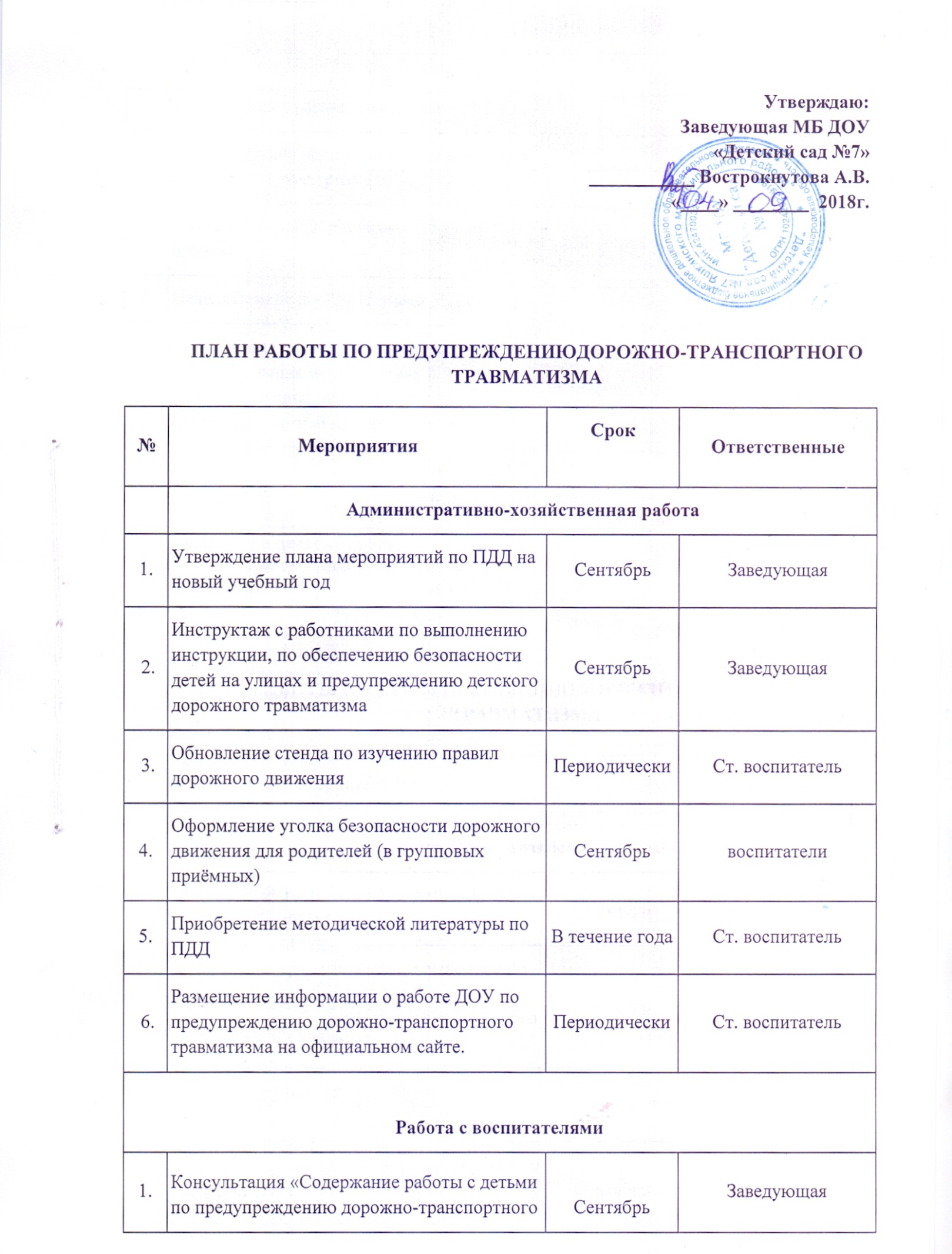 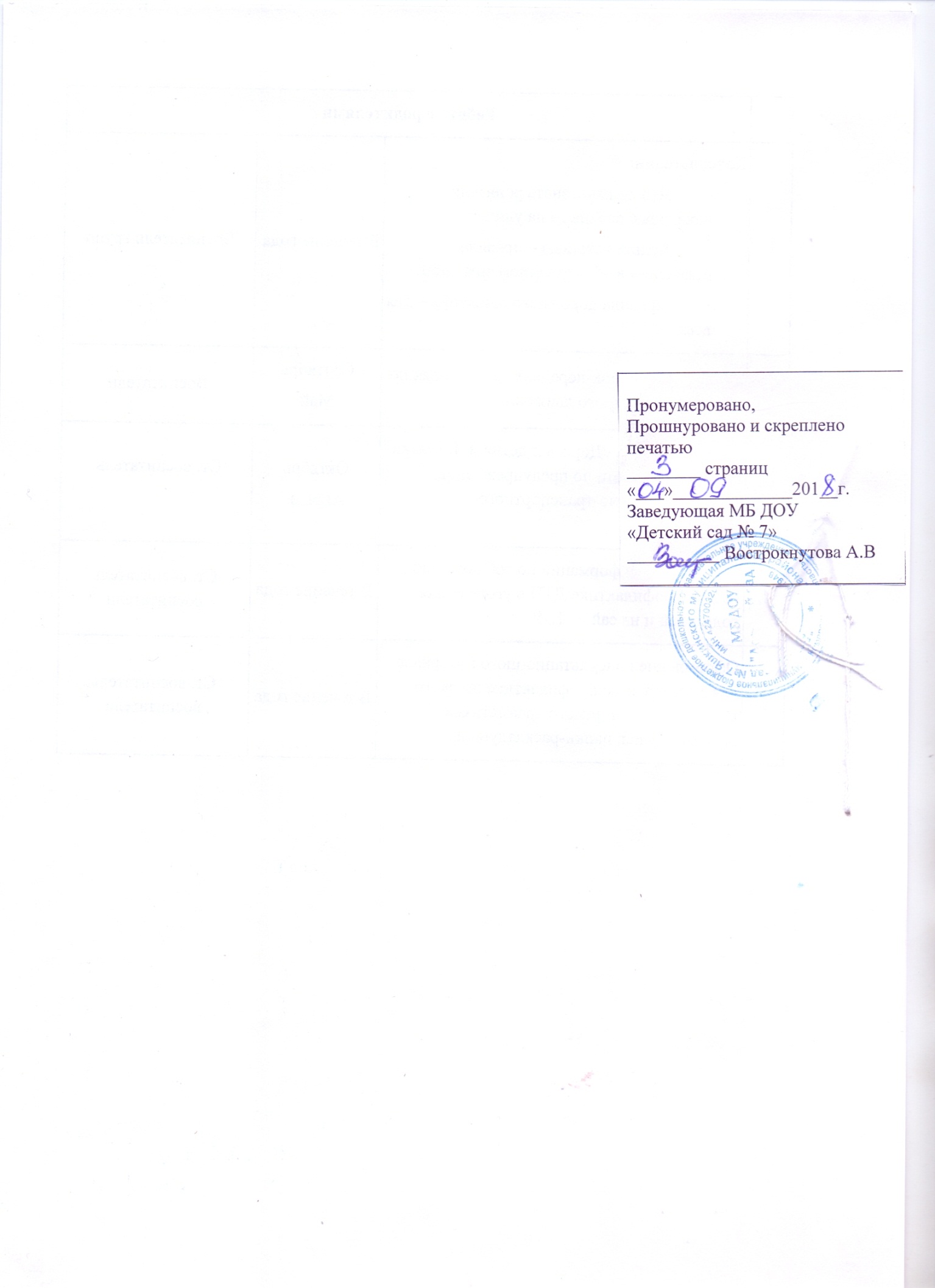 .травматизма в разных возрастных группах»2.Практикум для педагогов «Оказание первой помощи в случае травматизма»ЯнварьМедсестра3.Выставка  детских рисунков «Зеленый огонек»ФевральВоспитатели4.Неделя безопасности «Изучаем ПДД»МартВоспитатели8.Организация участия в поселковых,  муниципальных мероприятиях по предупреждению  детского дорожно-транспортного травматизмаВ течение годаСт. воспитатель воспитателиРабота с детьмиРабота с детьмиРабота с детьмиРабота с детьми1.Экскурсии и целевые прогулки:·        Наблюдение за движением пешеходов·        Наблюдение за движением транспорта·        Рассматривание видов транспорта·        Знакомство с улицей·        Дорожные знакиВ течение годаВоспитатели2.Игровая деятельность с детьми по теме «Дорожная безопасность»: сюжетно-ролевые, дидактические, подвижные игры.В течение годаВоспитатели групп3.Чтение и заучивание художественных произведений:- С.Михалков «Моя улица», «Велосипедист», «Скверная история»;- С. Маршак «Милиционер», «Мяч»;- В. Головко «Правила движения»; С Яковлев «Советы доктора Айболита»;- О. Бедерев «Если бы…»;- А. Северный «Светофор»;- В. Семернин «Запрещается - разрешается»В течение годаВоспитатели групп4. Подготовка и проведение развлечений по ознакомлению с правилами дорожного движенияИюньМуз. руководительВоспитатели